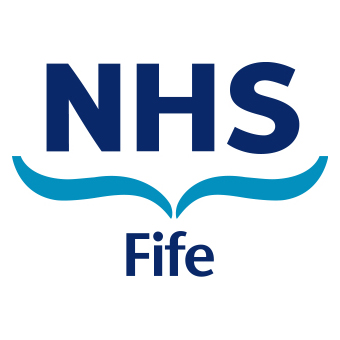 Participation Request Form under the Community Empowerment Act 2015To make a Participation Request to NHS Fife please complete this form and return, with a copy of your written constitution or governance documentation, to one of the contact addresses below.Contact details for the Community Participation Body Details of the Lead Public Authority to whom the request is being madeDetails of any other Public Authorities who you wish should participate in the outcome improvement processDescribe the outcome your organisation / group want to improvePlease give reasons why your organisation / group should participate in an outcome improvement processDescribe the knowledge, expertise and / or other experience your organisation / group has in relation to the outcomeDescribe how the outcome will be improved because of the involvement of your organisation / groupIs your organisation / group a community participation body, as defined in Section 20 of the Act? (if so, please specify what type of body you are)Please provide any additional information in support of your requestPlease return this completed form, along with a copy of your written constitution or governance documentation, to one of the addresses below:Where to contact us In writing to:                                        NHS Fife                                                     Patient Relations Department 1st Floor, Hayfield HouseHayfield RoadKirkcaldyFife KY2 5AH By email at: fife-UHB.ParticipationandEngagements@nhs.net Need Communication Support?